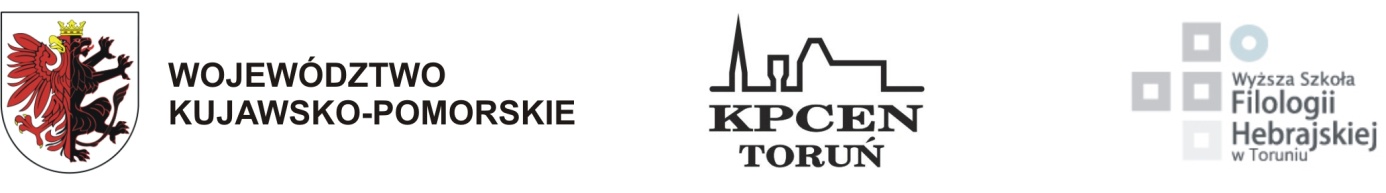 ZAŁĄCZNIK NR 2 do Regulaminu  Konkursu                           Życie rodzinne w różnych krajach i kulturach w ćwiczeniach interaktywnych                                                                                                                               ………………………, ………… 2015 r.KARTA ZGŁOSZENIA udziału w wojewódzkim konkursie dla nauczycieli edukacji wczesnoszkolnejŻycie rodzinne w różnych krajach i kulturach w ćwiczeniach interaktywnych na najciekawszy zestaw ćwiczeń interaktywnych lub grę interaktywną
z wykorzystaniem tablicy interaktywnej przygotowany w oprogramowaniu SMART Notebook Imię i nazwisko nauczyciela …………………………………………………………………………………………..Telefon kontaktowy …………………………………………………………..E-mail……………………………………………………………………………………………………………………………Tytuł pracy konkursowej lub gry interaktywnej……………………………………………………………………………………………………………………………………………………………………………………………………………………………………………………………………………..Nazwa i adres  szkoły ………………………………………………………………………………………………………………………………………………………………………………………………………………………………………………………………………………Telefon kontaktowy …………………………………………………………..E-mail……………………………………………………………………………………………………………………………Pieczątka i podpis dyrektora szkoły                                                        Podpis nauczyciela